Poets and Writers of the  Renaissance Langston Hughes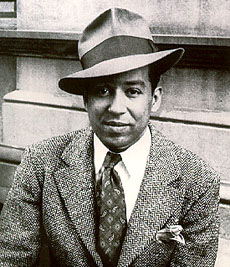 I, too, sing .I am the darker brother.They send me to eat in the kitchenWhen company comes,But I laugh,And eat well,And grow strong.Tomorrow,I'll be at the tableWhen company comes.Nobody'll dareSay to me,"Eat in the kitchen,"Then.Besides, They'll see how beautiful I amAnd be ashamed—I, too, am .Questions:1. How does Langston Hughes describe how African Americans are treated? 																																																2. How does Langston Hughes hope African American will be treated in the future?3. Why do you think Langston Hughes needs to say that he is ?